ВИКТОРИНА  «В МИРЕ КРАСОК И МЕЛОДИЙ»Подготовила: педагог дополнительного образования муниципального бюджетного образовательного учреждения дополнительного образования детей центр внешкольной работы пос. Паркового  муниципального образования Тихорецкий район  Пашенцева Светлана Александровна.ЦЕЛИ И ЗАДАЧИ: привитие чувства прекрасного, развитие эстетического восприятия окружающего, закрепление полученных знаний по цветоведению, народным промыслам, воспитание коммуникативных качеств.ОБОРУДОВАНИЕ: репродукции картин о временах года, раздаточный материал к конкурсам, записи песен, детские рисунки, материал для выполнения творческих заданий.Ведущая- Здравствуйте, дорогие ребята! Я рада видеть вас на нашей викторине. Для участия в викторине вам нужно сформировать 2 команды по 4 человека, а остальные будут болельщиками. /дети делятся на команды/ А где мои помощники? /выходят девочки в костюмах фей разных цветов/Жили-были феечки, они имели леечки.Желтая феечка - желтую леечку.Красная феечка – красную леечку.Синяя феечка – синюю леечку.Фея красного цвета прекрасна была как лето.Фея синего цвета в шелка небесные одета.Фея желтого цвета солнцем небесным согрета.Любили феи пошалить и землю красками из леечек полить.Вдруг краски все перемешались и феечки остановились.Они изрядно удивились- другие краски появились.Решили все: «Прекрасно! Что делать всем нам ясно!»Запели песенку скорей: «Лей краски, лей и не жалей:Мир разноцветный веселей!»Давайте и мы споем нашу любимую песенку. /поется песенка «Дети любят рисовать»/А сейчас проведем первый конкурс, который называется «Дорисуй»/ребятам предлагается дорисовать недостающие предметы, расположенные в игровых лото/ /пока игроки рисуют, звучит попурри из детских песен/В первом конкурсе победила команда …Порой во время дождя ты сидишь у окна, с грустью смотришь во двор и прислушиваешься к звукам дождя и тебе начинает казаться, что у всех вещей есть голоса, что все вещи разговаривают и твои краски тоже. Слышишь, что они говорят?/разговор фей/Я – мак, я – огонь, я – кровь!Я –морковь, я – апельсин, я – заря!Я – пух утенка, я – пшеница, я – солнце!Я – трава, я – сады, я – леса!Я – незабудка, я – лёд, я – небо!Я – колокольчик, я – чернила, я – море!Я – слива, я – сирень в цвету, я – сумерки!Но дождь смолкает и вместе с ним смолкают голоса красок. Над горизонтом встает радуга. То тут, то там еще капают одинокие капли дождя и вместе с ними вновь слышны голоса: /говорят феи/- Глядите! Радуга – это я!- И я! И я! И я! /все феи вместе говорят/Дождик шустрый и прыгучийУбежал за край села, А на месте темной тучи чудо – радуга взошла!Семицветный полукругИзогнулся, словно лек.И лучи потоком целым нам летят во все пределы!Пришло время второго конкурса.  Перед вами замок наших феечек. Злой волшебник заколдовал дорогу к замку – она стала белая. Ваша задача – раскрасить дорогу к замку, чтобы наши феечки попали после праздника домой./командам раздаются «дорожки» для работы/А пока наши команды работают мы с вами споем песенку «Самая счастливая».Пора подвести итог 2 конкурса. На занятиях кружка мы с вами учились рисовать, знакомились с творчеством художников, много узнали о декоративно – прикладном искусстве. Тема третьего конкурса – «Знатоки промыслов».На жостовском подносе в зеркальной глади лакаРжаная медь колосьев, степной румянец мака.Багрянец листьев поздних, лесной подснежник первый…А жостовские кисти нежнее легкой вербы.Задание: дорисовать поднос.А пока наши конкурсанты работают, мы поиграем в игру «Угадай мелодию».Подведение итогов 3 конкурса.Хохломская роспись – алых ягод россыпь.Отголоски леса в зелени травы.Рощи-перелески, шелковые всплескиСолнечно-медовой золотой листвы.У красы точеной сарафан парчовый,По волнам узоров яхонты горят.Что за чародеи хохлому одели.В этот несказанный праздничный наряд.Задание 4 конкурса – дорисовать предмет в стиле хохломской росписи.А мы с болельщиками споем песенку «Я умею рисовать», чтобы нашим игрокам было веселее рисовать.Для нашего праздника мы подготовили небольшую выставку репродукций картин. Скажите на какие группы можно разделить картины? Следующий конкурс – «Найди и нарисуй». Вам нужно среди массы изображений найти животных и закрасить их. А мы с болельщиками отгадаем загадки.Феи читают стихи:Если видишь на картине нарисована рекаИли ель и белый иней или сад и облака.Или снежная равнина или поле и шалашОбязательно картина называется …/пейзаж/.Если видишь на картине чашку кофе на столеИли сок в большом графине или вазу в хрусталеИли бронзовую вазу или грушу или тортИли все предметы сразу, знай, что это …/натюрморт/Если видишь, что с картины смотрит кто-нибудь на васИли принц в плаще старинном или в робе водолаз,Летчик или балерина или Колька – твой соседОбязательно картина называется …/портрет/.Подведение итогов 5 конкурса.И в 6, и в 10 лет, и в 5Все дети любят рисовать.И каждый смело нарисуетВсе, что его интересует:Цветы, портреты, лес и сказки-Все нарисует, были б  краски,Да лист бумаги на столеИ мир в семье и на Земле!В нашей сегодняшней викторине победила команда …Благодарю всех за участие в игре и до новых встреч.ПРИЛОЖЕНИЕПЕСЕНКА «ДЕТИ ЛЮБЯТ РИСОВАТЬ»Вот мы взяли краски в руки, и не стало в доме скуки.Чтобы было веселей, яркой краски не жалей!Припев: Это правда, ну чего же тут скрывать,Дети любят, очень любят рисовать.На бумаге, на асфальте, на стене и в трамвае на стекле – рисовать!ПЕСЕНКА «САМАЯ СЧАСТЛИВАЯ»Выглянуло солнышко, блещет на лугу.Я навстречу солнышку по траве бегуИ ромашки белые рву я на бегу,Я веночек сделаю, в солнышко вплету.ПЕСЕНКА «Я УМЕЮ РИСОВАТЬ»Я умею рисовать палочки, кружочки.Получаются из них разные цветочки.Припев: синие, красные, желтые, разные.Всех цветов карандаши для рисунков хороши.Я умею рисовать домик с желтой крышей,А на крыше той труба всех деревьев выше.Припев:Я умею рисовать будку для собаки,Чтоб не мокла под дождем и не лезла в драку.Припев:Я умею рисовать курочку-пеструшкуБудет красным гребешок у моей несушки.Припев:Я умею рисовать голубое небо,Чашку с блюдцем на столе и тарелку с хлебом.Припев: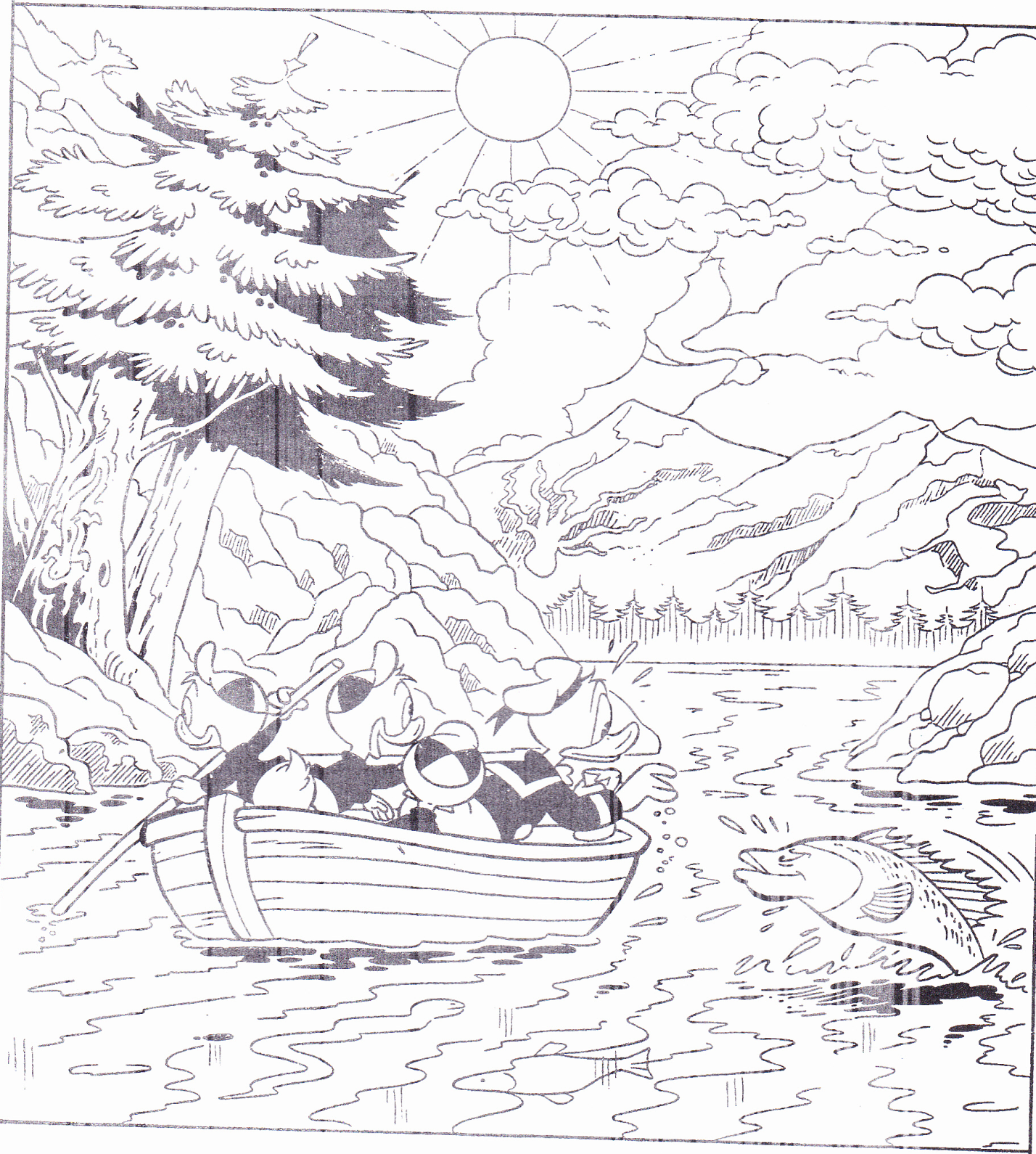 